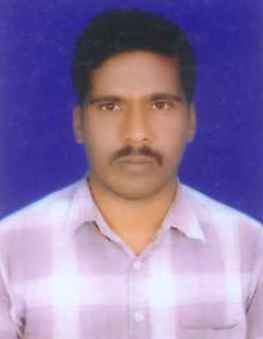 GANGAAddress : Dubai, U.A.EPersonal Data:Email: ganga.347447@2freemail.com Date of Birth: 25/07/1984Gender             : MaleMarital Status : Married Nationality      : Indian Language       : English, Hindi &                                Telugu                            Religion          :  Hindu Areas Of Expertise:Dispensing medicationAdministrationHealth promotionCustomer serviceManagement of medicineHobbies:Reading Books Traveling Cricket Objective: To seeking a challenge assignment & responsibility, with an opportunity for growth and career advancement and earn a job which provide me job satisfaction & self-development, help me to achieve personal as well as organization goal while being involved in work where I can utilize skills, creativity, effectively contributes to the growth of organization to gain experience as well. Education & Qualification:Graduation Complete S.S.C from Board of Secondary Education, Hyderabad, India Computer Skills: Basic Computer knowledge Internet Browsing & Emailing Professional Experience: Company       :      Shailaja Mendhora Medical Store (Own Store)                                Hyderabad, India Position          :      Sales cum Store In-Charge Duration        :      10 Years Company       :      Mahalaxhi Medical Shop, Bheemgal, Hyderabad, India Position          :      Sales Cum Store In-Charge Duration        :      4 Years Responsible for the day to day running of the Pharmacy. Providing a professional sympathetic and supportive service to patients and identifying the right healthcare solution to meet their needs.Duties and Responsibilities Handling / maintaining main stores & service stores. Arranging materials as per requirement, preservation, proper tagging of new received materials and updating location in system. Routine physical inventory count and maintaining Min – Max level of stock. Inventory control including defining slow & non – moving items Weekly procurement delivery report & store materials status Daily & monthly  report of consumable materials status Daily monitoring of consumables & structural materials Procure quotes from buyers and various venders. Raising IRR and purchase requisition Assist Rig Manager in order to maintain stock of critical items Maintaining box files and soft file folders, reports etc. for proper & accurate record Positively participating in stop card program, promoting safety with vital behavior  Personal profile:Pleasing Personality.Excellent communication skills and analytical skills.Strong rapport with customers.Extensive skills in management.Very professional and reliable person.Attention to detail Customer facing skillsKey Skills And Competencies:Keeping up to date with developments in the pharmaceutical industry.Experience of providing medicines management support to GP practices.Experience of participating in clinical pharmaceutical research.Able to provide quality face to face customer interaction.Can work late evenings and weekends consistent with pharmacy opening hours.A thorough understanding of various drugs and how they react in humans and with each other.Declaration:I hereby declare that the above mentioned statement are true and correct to the best of my knowledge. If I am selected I promise, I will do my best.Place: Dubai – U.A.EGANGA